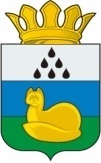 АДМИНИСТРАЦИЯ ГОРНОСЛИНКИНСКОГО  СЕЛЬСКОГО  ПОСЕЛЕНИЯ УВАТСКОГО  МУНИЦИПАЛЬНОГО  РАЙОНАТЮМЕНСКОЙ ОБЛАСТИРАСПОРЯЖЕНИЕ01 октября 2018 г.                                                                                       №  39-рс. ГорнослинкиноОб  основных  организационных мероприятиях администрации Горнослинкинского  сельского  поселенияна  4  квартал  2018 года       В  соответствии  с  Уставом  Горнослинкинского сельского  поселения Уватского  муниципального района,  Положением  об администрации  Горнослинкинского сельского  поселения Уватского  муниципального района         1. Утвердить   план   основных  организационных мероприятий  администрации Горнослинкинского сельского  поселения     на    4   квартал   2018  года,  согласно приложению.        2. Руководителям  учреждений  и  организаций,  находящихся на  территории Горнослинкинского сельского  поселения  обеспечить  исполнение  утвержденного  данным  распоряжением  плана   организационных мероприятий    на  4  квартал   2018  года.        3.  Контроль  за  исполнением  плана  мероприятий    возложить  на   Т.В Волосатову,  специалиста  по  организационной  работе     администрации Горнослинкинского сельского  поселения.Глава  сельского поселения                                                           С.А.БоголюбовПЛАНосновных  мероприятий администрации  Горнослинкинского  сельского поселенияна  4  квартал  2018 годаДатаМероприятияОтветственныеМесто  проведенияМесто  проведения1.  Рассмотреть   на  заседаниях   Думы  сельского  поселения1.  Рассмотреть   на  заседаниях   Думы  сельского  поселения1.  Рассмотреть   на  заседаниях   Думы  сельского  поселения1.  Рассмотреть   на  заседаниях   Думы  сельского  поселения1.  Рассмотреть   на  заседаниях   Думы  сельского  поселения21.11.20181. О  реализации  национальных  проектов:  «Здоровье»,  «Доступное  жильё – гражданам  России»,  «Образование»,   «Развитие  АПК»  на  территории  Горнослинкинского  сельского  поселения. Кабардинская М.В. зав. ФАПом,  Волосатова Т.В. специалист администрации,  Черных О.Н. директор МАОУ «Горнослинкинская СОШ»,  Администрация  сельского поселенияАдминистрация  сельского поселения2. План работы Думы Горнослинкинского сельского поселения на 2018год.Боголюбов С.А., глава   сельского поселенияАдминистрация  сельского поселенияАдминистрация  сельского поселения3. Об отчете о работе Думы Горнослинкинского сельского поселения за 2018 год.Захарова Н.А председатель ДумыАдминистрация  сельского поселенияАдминистрация  сельского поселения4. Об отчете о работе администрации Горнослинкинского сельского поселения за 2018 год.Боголюбов С.А., глава   сельского поселенияАдминистрация  сельского поселенияАдминистрация  сельского поселения2.  Рассмотреть   на  заседаниях  координационного  Совета   по реализации национальных проектов2.  Рассмотреть   на  заседаниях  координационного  Совета   по реализации национальных проектов2.  Рассмотреть   на  заседаниях  координационного  Совета   по реализации национальных проектов2.  Рассмотреть   на  заседаниях  координационного  Совета   по реализации национальных проектов2.  Рассмотреть   на  заседаниях  координационного  Совета   по реализации национальных проектовежемесячно1. О  реализации  национального  проекта   «Образование»     на  территории  Горнослинкинского  сельского  поселения. Черных О.Н директор МАОУ «Горнослинкинская СОШ»,  Администрация  сельского поселенияАдминистрация  сельского поселенияежемесячно2. О  реализации  национального  проекта:  «Здоровье»   на  территории  Горнослинкинского  сельского  поселения. Кабардинская М.В. заведующая  Горнослинкинского  ФАПАдминистрация  сельского поселенияАдминистрация  сельского поселенияежемесячно3. О  реализации  национального  проекта   «Доступное  жильё – гражданам  России»   на  территории  Горнослинкинского  сельского  поселения.   Волосатова Т.В.  специалист администрации  Администрация  сельского поселенияАдминистрация  сельского поселенияежемесячно4. О  выходе  малоимущих семей  на  самообеспечение     на  территории  Горнослинкинского  сельского  поселения. Боголюбова М.А. специалист по социальной работеАдминистрация  сельского поселенияАдминистрация  сельского поселения3.  Рассмотреть   на  заседаниях  Совета   руководителей3.  Рассмотреть   на  заседаниях  Совета   руководителей3.  Рассмотреть   на  заседаниях  Совета   руководителей3.  Рассмотреть   на  заседаниях  Совета   руководителей3.  Рассмотреть   на  заседаниях  Совета   руководителей1. Анализ  организационной работы администрации  Горнослинкинского   сельского  поселения   за   3   квартал   2018 г.Волосатова Т.В.  специалист администрацииВолосатова Т.В.  специалист администрацииАдминистрация  сельского поселения2. О  плане  основных  мероприятий  администрации  Горнослинкинского   сельского  поселения   на   4   квартал   2018г.Волосатова Т.В специалист администрацииВолосатова Т.В специалист администрацииАдминистрация  сельского поселения3. О  взаимодействии ДК, МАО Горнослинкинская СОШ, специалиста по спортивной работе на селе,  специалиста  по социальной  работе,  в  организации  досуга  населения (дети, взрослые) на  территории  Горнослинкинского сельского поселения.Смирнова Л.В.  директор ДК,  Слинкина С.Г. специалист  по спортивной работе на селе, Боголюбова М.А. специалист по соц. работе, Черных О.Н директор  МАОУ «Горнослинкинская СОШ»Смирнова Л.В.  директор ДК,  Слинкина С.Г. специалист  по спортивной работе на селе, Боголюбова М.А. специалист по соц. работе, Черных О.Н директор  МАОУ «Горнослинкинская СОШ»Администрация  сельского поселения4. О  ходе  реализации  перечня  дополнительных  мер   социальной  поддержки  отдельных  категорий  граждан на  территории  Горнослинкинского сельского поселения.Боголюбова М.А. специалист по социальной работе,  бухгалтер администрации сельского поселения,  Слинкина Е.Г.,  Гейнц А.Н. заведующая почтовым отделениемБоголюбова М.А. специалист по социальной работе,  бухгалтер администрации сельского поселения,  Слинкина Е.Г.,  Гейнц А.Н. заведующая почтовым отделениемАдминистрация  сельского поселения5. Об организации внутришкольного контроля на 2018-2019 учебный год.Черных О.Н директор МАОУ «Горнослинкинская СОШ»Черных О.Н директор МАОУ «Горнослинкинская СОШ»Администрация  сельского поселения6. Об организации  взаимодействия  между  участковым уполномоченным  ОДВ Уватского района Слинкин М.С. и МАОУ «Горнослинкинская СОШ» по  профилактике  правонарушений   несовершеннолетними  детьми.Слинкин М.С. участковый уполномоченный  ОВД  Уватского  района;Слинкина Т.В.  социальный  педагогСлинкин М.С. участковый уполномоченный  ОВД  Уватского  района;Слинкина Т.В.  социальный  педагогАдминистрация  сельского поселенияНОЯБРЬ1. Об   исполнении   решений  и  поручений,   принятых   на  октябрьском   заседании.Волосатова Т.В.  специалист администрацииВолосатова Т.В.  специалист администрацииАдминистрация  сельского поселения2. Об  итогах районного  смотра-конкурса по  благоустройству  в   2018 году.Боголюбов С.А., глава   сельского поселенияБоголюбов С.А., глава   сельского поселенияАдминистрация  сельского поселения3. О мероприятиях по  благоустройству  в  зимний  период  2018 года  на  территории  Горнослинкинского сельского поселения. Боголюбов С.А., глава   сельского поселенияБоголюбов С.А., глава   сельского поселенияАдминистрация  сельского поселения4. Об  организационных  мероприятиях,  связанных  с  Новогодними  праздниками  на  территории  Горнослинкинского сельского поселения.Боголюбов С.А., глава   сельского поселенияБоголюбов С.А., глава   сельского поселенияАдминистрация  сельского поселения5.Отчет о работе специалиста  по спортивной работе на селе.Слинкина С.Г.. специалист  по спортивной работе на селеСлинкина С.Г.. специалист  по спортивной работе на селеАдминистрация  сельского поселения6. Об  организации  взаимодействия участкового уполномоченного  ОДВ Уватского района Слинкин М.С  и  штаба   ДНД  в  2018году.Слинкин М.С. участковый уполномоченный  ОВД  Уватского  районаСлинкин М.С. участковый уполномоченный  ОВД  Уватского  районаАдминистрация  сельского поселенияДЕКАБРЬ1. Об   исполнении   решений  и  поручений,   принятых   на  ноябрьском   заседании.Волосатова Т.В специалист администрацииВолосатова Т.В специалист администрацииАдминистрация  сельского поселения2. О ходе выполнения  мероприятий по  благоустройству  в  зимний  период  2018 года  на  территории  Горнослинкинского сельского поселения. Боголюбов С.А., - глава   сельского поселения,  руководители организацийБоголюбов С.А., - глава   сельского поселения,  руководители организацийАдминистрация  сельского поселения3. О  ходе подготовки к проведению  праздничных  Новогодних  мероприятий  на  территории  Горнослинкинского сельского поселения. Черных О.Н. директор МАОУ Горнослинкинская  СОШ, Смирнова Л.В. директор ДКЧерных О.Н. директор МАОУ Горнослинкинская  СОШ, Смирнова Л.В. директор ДКАдминистрация  сельского поселения4.  Рассмотреть   на  аппаратных  совещаний4.  Рассмотреть   на  аппаратных  совещаний4.  Рассмотреть   на  аппаратных  совещаний4.  Рассмотреть   на  аппаратных  совещаний4.  Рассмотреть   на  аппаратных  совещаний01.10.2018Об  исполнении  поступающих документов, нормативно-правовых актов   бухгалтерией администрации сельского  поселения.Слинкина Е.Г. бухгалтерАдминистрация  сельского поселенияАдминистрация  сельского поселения08.10.2018Об  организационных мероприятиях администрации Горнослинкинского  сельского  поселения  на  4 квартал   2018 г.Волосатова Т.В специалист администрацииАдминистрация  сельского поселенияАдминистрация  сельского поселения15.10.2018Анализ работы Горнослинкинского сельского поселения за 3 квартал 2018 года.Волосатова Т.В специалист администрацииАдминистрация  сельского поселенияАдминистрация  сельского поселения22.10.2018 .Отчет о работе специалиста  по спортивной работе на селе.Слинкина С.Г. специалист  по спортивной работе на селеАдминистрация  сельского поселенияАдминистрация  сельского поселения29.10.2019О  проведении воинского учета и бронирования ГПЗ в  администрации  Горнослинкинского сельского поселения.Сафонова Л.И.  специалист администрацииАдминистрация  сельского поселенияАдминистрация  сельского поселения12.11.2018О вводе объектов ИЖС на территории Горнослинкинского сельского поселенияСафонова Л.И. . специалист администрацииАдминистрация  сельского поселенияАдминистрация  сельского поселения19.11.2018Об  итогах первоначальной постановки на  воинский учет граждан  2000 года рождения на территории  Горнослинкинского сельского поселения.Сафонова Л.И.  специалист администрацииАдминистрация  сельского поселенияАдминистрация  сельского поселения26.11.2018О  ходе подготовки учреждений образования,  ДК  к  организации новогодних  Ёлок  на  территории   Горнослинкинского  сельского  поселения.Черных О.Н. директор МОУ Горнослинкинская  СОШ,  Смирнова Л.В., директор ДКАдминистрация  сельского поселенияАдминистрация  сельского поселения03.12.2018О  мероприятиях  по  зимнему  благоустройству  территории,  украшению  к  Новогодним   праздникам  здания  администрации. Боголюбов.С.А.., - глава   сельского поселения, руководители филиалов, отделений расположенных  в здании администрации. Администрация  сельского поселенияАдминистрация  сельского поселения10.12.2018Об  итогах благоустройства в зимний период 2018 года  на  территории   Горнослинкинского сельского поселения.Сафонова Л.И., председатель комиссии по благоустройствуАдминистрация  сельского поселенияАдминистрация  сельского поселения17.12.2018О  мероприятиях  по  украшению  к  Новогодним   праздникам  помещений   администрации  сельского  поселения.Волосатова Т.В.  специалист администрацииАдминистрация  сельского поселенияАдминистрация  сельского поселения5.  Заседания  комиссий5.  Заседания  комиссий5.  Заседания  комиссий5.  Заседания  комиссий5.  Заседания  комиссийежемесячноКомиссия  по  благоустройствуСафонова Л.И.. председатель комиссииАдминистрация  сельского поселенияАдминистрация  сельского поселенияежемесячноСовет ветерановКурмашева Н.А., председатель Администрация  сельского поселенияАдминистрация  сельского поселенияПри поступлении заявлений гражданЖилищная комиссияКурмашева Н.А., председатель  комиссииАдминистрация  сельского поселенияАдминистрация  сельского поселенияежемесячноДНДВолосатова Т.В., председатель комиссииАдминистрация  сельского поселенияАдминистрация  сельского поселенияежемесячноОбщественная комиссия по делам несовершеннолетних и защите их прав Боголюбова М.А., председатель комиссииАдминистрация  сельского поселенияАдминистрация  сельского поселенияЕжемесячноМежведомственная комиссия по реализации мероприятий по самообеспечениюБоголюбова М.А., председатель комиссииАдминистрация  сельского поселенияАдминистрация  сельского поселения6.  Праздничные мероприятия, проводимые на территории сельского поселения6.  Праздничные мероприятия, проводимые на территории сельского поселения6.  Праздничные мероприятия, проводимые на территории сельского поселения6.  Праздничные мероприятия, проводимые на территории сельского поселения6.  Праздничные мероприятия, проводимые на территории сельского поселения01.10.2018День  пожилого  человекаАдминистрация, организации, предприятияАдминистрация  сельского поселенияАдминистрация  сельского поселения05.10.2018День  учителяГорнослинкинская   СОШШколаШкола30.10.2018День  памяти  жертв  политический   репрессийБоголюбова М.А.  специалист по соц. работеШколаШкола03.11.2018День   призывникаАдминистрации, ДКДКДК05.11.2018День  народного  единстваДКШкола, д/сад, ДКШкола, д/сад, ДК25.11.2018День  материДК,  Горнослинкинская   СОШ, специалист по соц. работеШкола, д/сад, ДКШкола, д/сад, ДК03.12.2018День  инвалидовДК,  специалист по соц. работеШкола, д/сад, ДКШкола, д/сад, ДК26 - 31.12.2018Новогодние  Ёлки  для  детей  и населенияГорнослинкинская   СОШ,  ДКШкола, д/сад, ДКШкола, д/сад, ДК7.  Спортивно - массовые мероприятия7.  Спортивно - массовые мероприятия7.  Спортивно - массовые мероприятия7.  Спортивно - массовые мероприятия7.  Спортивно - массовые мероприятияУчастие в районных  спортивных  мероприятияхСпециалист по спортивной работе  Слинкина С.ГСентябрь 2018 –декабрь  2018гг.Спартакиада  трудовых  коллективовСпециалист по спортивной работе  Слинкина С.Г22.09., 05.10Неделя здоровьяСпециалист по спортивной работе  Слинкина С.Г